NO DOGS PERMITTED ON SITE APART FROM GUIDE DOGSPlease complete this form and return to Steve King steve@eastkentcoaching.com no later than Midday on Friday 29th September 2023.  Entries cost £4.00 per runner and are non-refundable if a child is unable to run.  Payment from schools must arrive no later than Monday 2nd October 2023. Cheques payable to East Kent Coaching Ltd should be sent to:Steve King, 11 Albion Road, Ramsgate, Kent CT11 8DJ.Alternatively, schools may make BACS payment to the following:East Kent Coaching Ltd   sort code: 30-98-97   A/c no. 59076062(An email should also be sent to Steve King, confirming the date and amount of any BACS transfers)NB – Any entry forms and cheques received after the deadlines will not be processed and the school will not be able to take part.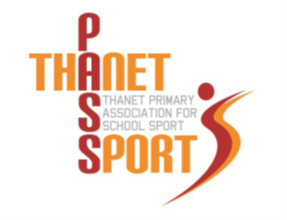 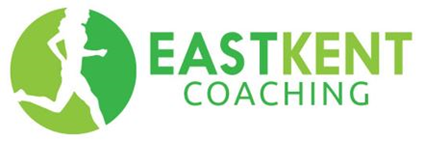 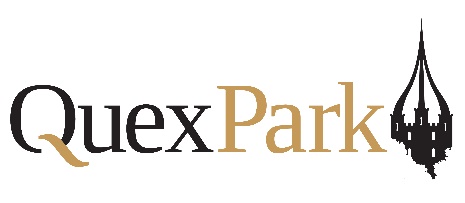 Thanet Primary Schools’ Cross CountryINFORMATION and ENTRY FORM for SCHOOLSQuex Park – Saturday 7th October 2023RACES 1 - 4RACES 1 - 4RACES 5- 8RACES 5- 8(approximately 1000 metres)(approximately 1000 metres)(approximately 1500 metres)(approximately 1500 metres)10:00Year 3 Girls11:20Year 5 Girls10:20Year 3 Boys11:40Year 5 Boys10:40Year 4 Girls12:00Year 6 Girls11:00Year 4 Boys12:20Year 6 BoysENTRY INFORMATIONAn entry form for parents has been included for your convenience.Entry is £4.00 per runner, which is non-refundable and is payable to the school.The attached school entry form, listing your TOTAL number of runners entered in each race must be sent to Steve King steve@eastkentcoaching.com  by Midday on Friday 29th September 2023.Schools can pay their entry fees in one of two ways:1  - By cheque, (payable to East Kent Coaching Ltd), matching the total amount of their entries, sent to 11 Albion Road, Ramsgate, Kent CT11 8DJ2  - By BACS – Name: East Kent Coaching Ltd; sort code 30-98-97;  A/c no. 59076062If BACS is used, then an email should be sent to Steve King by Monday 2nd October 2023 confirming that this has been done and the amount paid in.  Entries for pupils that do not turn up to compete must still be paid for.Entry forms and cheques received after the deadline date will not be processed and the school will NOT be allowed to compete.ON THE DAYIn the event of severe weather, please call Steve King on 07789167825 or Gary Rees on 07974801550 to check if the event is still taking place.A representative from each school (sports coach, teacher, or parent) must attend and be there before the event starts to be responsible for their pupils.  This involves ensuring that runners are checked against school lists and get to the start line on time for their race; distributing ‘Not to be Photographed’ wristbands where necessary; informing Margate Ambulance Corps if any child has a significant medical condition etc.Please advise parents to get their children to the competition venue in plenty of time for their race School name boards will be placed at the event to assist competitors in finding their school representative.Schools are asked to bring a supply of water with them, and runners should be encouraged to bring their own reusable bottles.  Emergency supplies will be available.By entering, schools are accepting liability of having received a signed entry form for each of their runners and having relevant medical, emergency contact and photo permission information.  Schools are responsible for knowing which pupils to expect on the day and for their behaviour during the event.  It is advisable to inform Margate Ambulance Corps if a runner has a severe medical condition (e.g., chronic asthma.)RACE INFORMATIONRunners are not required to wear competition numbers.  Spiked footwear is not permitted.  All entrants may only compete in their relevant age group.Please make sure that a pink ‘not to be photographed’ wristband is clearly visible on any child who should be wearing one.  All Passport schools have been issued with these, but additional bands will be available at the event if required.  (Please return them afterwards.) If wristbands are not worn throughout the race, it is possible that pupils may appear in photographs.Every child who takes part will receive a medal at the end of their race.  (Those finishing 1st, 2nd and 3rd will be presented with an additional medal and have their photographs taken immediately after each race.)Each runner will also be given a numbered card as they cross the finish line, corresponding to his or her position in the race.  Parents can use the number, from Saturday evening onwards, to find their child’s race time on the www.eastkentcoaching.com  website.  (Aside from the first three finishers in each race, names will not be published.)  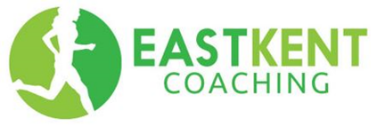 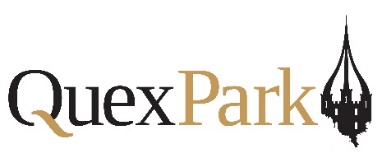 Thanet Primary Schools’ Cross CountryQuex Park – Saturday 7th October 2023SCHOOL ENTRY FORM Name of School  Name of School ContactContact Phone NumberContact Email AddressPlease indicate your number of entries in each racePlease indicate your number of entries in each racePlease indicate your number of entries in each racePlease indicate your number of entries in each raceGirlsBoysTotalYear 3Year 4Year 5Year 6School Total =School Total =